Cestovní kancelář Jako na obrázku (název kanceláře) vás zve na výlet do Kutné Hory.Ráno odjezd vlakem 8:20 z hlavního nádraží R 986 Vysočina.10:59 příjezd, prohlídka města (které je zapsáno na seznam světového kulturního dědictví UNESCO)12:30 oběd v restauraci Mincovna. 14:00 návštěva chrámu svaté Barbory s průvodcem. Prohlídka kostnice a návštěva českého muzea stříbra. Odjezd z Kutné Hory 18:11 do Brna. S sebou kapesné a svačinu do vlaku. Cena zájezdu 550 Kč.Kapacita zájezdu 45 osob.Více informací na www.jakonaobrazku.cz      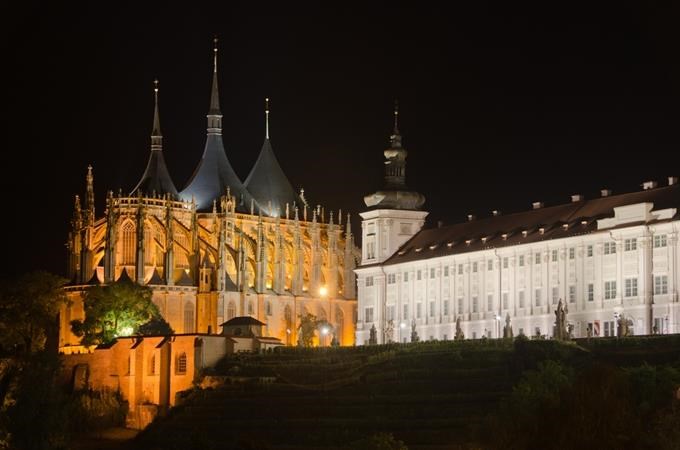 Rozálie Polanová